                                                                                                                                                          ПроектОб утверждении Порядка установления льготной арендной платы для неиспользуемых объектов культурного наследия (памятников истории и культуры), включенных в единый государственный реестр объектов культурного наследия (памятников истории и культуры) народов Российской Федерации, находящихся в неудовлетворительном состоянии, относящихся к муниципальной  собственности города Канаш Чувашской РеспубликиВ соответствии со статьей 14.1 Федерального закона от 25 июня 2002 г. № 73-ФЗ  «Об объектах культурного наследия (памятниках истории и культуры) народов Российской Федерации», статьей 4 Закона Чувашской Республики от 12 апреля 2005 г. № 10 «Об объектах культурного наследия (памятниках истории и культуры) в Чувашской Республике», Собрание депутатов города Канаш Чувашской Республики решило:1. Утвердить прилагаемый Порядок установления льготной арендной платы для неиспользуемых объектов культурного наследия (памятников истории и культуры), включенных в единый государственный реестр объектов культурного наследия (памятников истории и культуры) народов Российской Федерации, находящихся в неудовлетворительном состоянии, относящихся к муниципальной собственности города Канаш Чувашской Республики.2. Настоящее постановление вступает в силу после его официального опубликования.Глава города                                                                                                                  А.Н. КонстантиновУтвержден
решением Собрания депутатов города Канаш от_______ №_____Порядок
установления льготной арендной платы для неиспользуемых объектов культурного наследия (памятников истории и культуры), включенных в единый государственный реестр объектов культурного наследия (памятников истории и культуры) народов Российской Федерации, находящихся в неудовлетворительном состоянии, относящихся к муниципальной собственности города Канаш Чувашской Республики1. Настоящий Порядок определяет процедуру установления льготной арендной платы для неиспользуемых объектов культурного наследия (памятников истории и культуры), включенных в единый государственный реестр объектов культурного наследия (памятников истории и культуры) народов Российской Федерации, находящихся в неудовлетворительном состоянии, относящихся к  муниципальной собственности города Канаш Чувашской Республики (далее - объект культурного наследия), при предоставлении их в аренду физическим и юридическим лицам.2. Настоящий Порядок распространяется на объекты культурного наследия, соответствующие установленным Правительством Российской Федерации критериям неудовлетворительного состояния объектов культурного наследия (далее - критерии), составляющие казну города Канаш Чувашской Республики либо закрепленные за муниципальными унитарными предприятиями города Канаш Чувашской Республики, муниципальными учреждениями  города Канаш Чувашской Республики на праве хозяйственного ведения либо праве оперативного управления.3. Объект культурного наследия предоставляется в аренду на срок до 49 лет с установлением льготной арендной платы при условии соблюдения требований, установленных Федеральным законом «Об объектах культурного наследия (памятниках истории и культуры) народов Российской Федерации» (далее - Федеральный закон).4. Льготная арендная плата устанавливается со дня заключения договора аренды объекта культурного наследия по результатам аукциона на право заключения такого договора, проводимого в порядке, установленном законодательством Российской Федерации (далее - аукцион).Форма примерного договора аренды объекта культурного наследия утверждается приказом МКУ «Отдел культуры, по делам национальностей и архивного дела администрации города Канаш», уполномоченным в области сохранения, использования, популяризации и государственной охраны объектов культурного наследия, в соответствии с законодательством Российской Федерации и законодательством Чувашской Республики по согласованию с администрацией города Канаш, осуществляющей управление и распоряжение муниципальным  имуществом города Канаш Чувашской Республики и выработку единой финансовой, бюджетной, налоговой политики в  городе Канаш Чувашской Республики.5. Организация проведения аукциона осуществляется муниципальным унитарным предприятием города Канаш Чувашской Республики, муниципальным учреждением города Канаш Чувашской Республики, за которым закреплен объект культурного наследия на праве хозяйственного ведения либо на праве оперативного управления, а в отношении имущества, составляющего казну города Канаш Чувашской Республики, - отделом имущественных и земельных отношений администрации города Канаш (далее - организатор аукциона).В случае если организатором аукциона являются муниципальное унитарное предприятие города Канаш Чувашской Республики, муниципальное учреждение города Канаш Чувашской Республики, решение о проведении аукциона, а также об установлении срока аренды подлежит согласованию с администрацией города Канаш  Чувашской Республики, в ведении которой находится соответствующее предприятие или учреждение, в порядке, предусмотренном законодательством Российской Федерации.6. Организация проведения аукциона осуществляется после принятия МКУ «Отдел культуры, по делам национальностей и архивного дела администрации города Канаш» решения о соответствии объекта культурного наследия критериям.7. Решение о соответствии объекта культурного наследия критериям оформляется приказом МКУ «Отдел культуры, по делам национальностей и архивного дела администрации города Канаш», обязательным приложением к которому является акт о соответствии объекта культурного наследия критериям.8. Решение о соответствии объекта культурного наследия критериям предоставляется МКУ «Отдел культуры, по делам национальностей и архивного дела администрации города Канаш» организатору аукциона на основании его обращения, направленного не позднее чем за три месяца до предполагаемой даты проведения аукциона.9. Информация о проведении аукционов размещается на официальном сайте Российской Федерации в информационно-телекоммуникационной сети "Интернет" для размещения информации о проведении торгов, определенном Правительством Российской Федерации.В составе документации об аукционе, помимо иной информации, предусмотренной законодательством Российской Федерации, размещаются:а) основные характеристики предлагаемого в аренду объекта культурного наследия, включая техническое состояние такого объекта и описание предмета его охраны в соответствии с охранным обязательством, предусмотренным статьей 47.6 Федерального закона;б) проект договора аренды объекта культурного наследия;в) перечень основных работ по сохранению объекта культурного наследия;г) обязательство арендатора провести работы по сохранению объекта культурного наследия в срок, не превышающий семи лет со дня передачи объекта культурного наследия в аренду, включая срок подготовки и согласования проектной документации по сохранению объекта культурного наследия, не превышающий двух лет со дня передачи его в аренду;д) обязательство арендатора получить и предоставить арендодателю независимую гарантию исполнения обязанности провести работы по сохранению объекта культурного наследия в объеме, определяемом исходя из стоимости работ по сохранению объекта культурного наследия (не менее 35 процентов), указанной в согласованной в установленном порядке проектной документации на проведение таких работ (далее - независимая гарантия), в срок, не превышающий одного месяца со дня согласования в установленном порядке проектной документации.10. После объявления аукциона заинтересованное в заключении договора аренды лицо (далее - заявитель) представляет организатору аукциона для участия в аукционе, помимо иных документов, предусмотренных законодательством Российской Федерации, заявление, в котором указывается следующая информация:а) полное и сокращенное наименования и организационно-правовая форма заявителя, его местонахождение, банковские реквизиты - для юридического лица;б) фамилия, имя, отчество заявителя, его адрес, данные документа, удостоверяющего личность, - для физического лица;в) сведения об объекте культурного наследия, в отношении которого предполагается заключение договора аренды объекта культурного наследия;г) обоснование цели аренды объекта культурного наследия.11. Основанием для отказа в допуске к участию в аукционе является одно из следующих обстоятельств:а) наличие задолженности по внесению арендной платы в отношении другого объекта культурного наследия, в том числе объекта, не находящегося в неудовлетворительном состоянии, арендатором которого является заявитель, за два и более периода оплаты аренды, которые предусмотрены договором аренды;б) наличие задолженности у заявителя по обязательным платежам в бюджеты бюджетной системы Российской Федерации;в) наличие документов, выданных МКУ «Отдел культуры, по делам национальностей и архивного дела администрации города Канаш», о выявленных нарушениях охранного обязательства, предусмотренного статьей 47.6 Федерального закона, в отношении другого объекта культурного наследия, в том числе не находящегося в неудовлетворительном состоянии, арендатором или собственником которого является заявитель.12. При проведении аукциона начальный размер арендной платы устанавливается в сумме 1 рубль в год за один объект культурного наследия.13. Определенный по результатам проведения аукциона размер арендной платы увеличению в период действия договора аренды не подлежит.14. Проект договора аренды объекта культурного наследия подлежит согласованию с МКУ «Отдел культуры, по делам национальностей и архивного дела администрации города Канаш»15. МКУ «Отдел культуры, по делам национальностей и архивного дела администрации города Канаш» в пределах своей компетенции рассматривает проект договора аренды объекта культурного наследия на предмет его соответствия положениям главы VIII Федерального закона в части установления требований к сохранению, содержанию и использованию, обеспечению доступа к объекту культурного наследия, размещению наружной рекламы на объекте культурного наследия, его территории и не позднее 20 рабочих дней со дня его поступления согласовывает проект договора аренды объекта культурного наследия либо направляет мотивированный отказ в его согласовании.16. МКУ «Отдел культуры, по делам национальностей и архивного дела администрации города Канаш» отказывает в согласовании проекта договора аренды объекта культурного наследия только в случае его несоответствия положениям главы VIII Федерального закона.17. При нарушении арендатором обязанности подготовить и согласовать проектную документацию по сохранению объекта культурного наследия в срок, не превышающий двух лет со дня передачи его в аренду, либо провести работы по сохранению объекта культурного наследия в соответствии с охранным обязательством, предусмотренным статьей 47.6 Федерального закона, в срок, не превышающий семи лет со дня передачи указанного объекта культурного наследия в аренду, арендодатель направляет арендатору уведомление об одностороннем расторжении договора аренды.При этом в случае, если нарушение выразилось в неисполнении арендатором обязанности провести работы по сохранению объекта культурного наследия, сумма независимой гарантии при расторжении договора аренды подлежит уплате арендодателю.18. После полного исполнения арендатором обязанности провести работы по сохранению объекта культурного наследия в соответствии с охранным обязательством, предусмотренным статьей 47.6 Федерального закона, в срок, не превышающий семи лет со дня передачи указанного объекта культурного наследия в аренду, включая срок подготовки и согласования проектной документации по сохранению объекта культурного наследия, не превышающий двух лет со дня передачи его в аренду, арендатор приобретает право сдавать арендованный объект культурного наследия в субаренду (поднаем) и (или) предоставлять в безвозмездное пользование в соответствии с законодательством Российской Федерации, законодательством Чувашской Республики при условии письменного уведомления арендодателя.19. Договор аренды объекта культурного наследия подлежит расторжению в одностороннем порядке арендодателем в соответствии с законодательством Российской Федерации.Чăваш РеспубликинКанаш хулинДепутатсен пухăвĕйышĂну_________________________ г. №_______ ыш+н+в/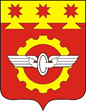    Чувашская РеспубликаСобрание депутатовгорода КанашРЕШЕНИЕ________ г. №_______ 